Poznámky do zošita ( na 16.3.2020) – PREPÍSAŤ!!! OBOJŽIVELNÍKY A PLAZY ŽIJÚCE VO VODE A NA BREHUObojživelníky – rozmnožujú a vyvíjajú sa vo vodnom prostredí.SKOKAN ZELENÝ – brehy močiarov a rybníkov, prezimuje v bahne na dne,- koža pokrytá hlienom (doplnkové kožné dýchanie) – po vyschnutí hynie; - pohyb – zadné končatiny, prsty spojené plávacou blanou, - samček má pri ústach zvukové mechúriky – kŕkanie, - vajíčka a larvy vo vode (potrava planktón), dospelé sa živia hmyzom, - sú potravou pre plazy a vtáky, zákonom chránený.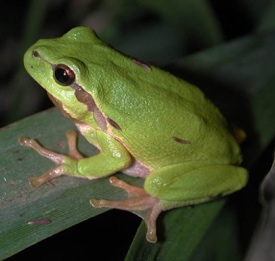 ROSNIČKA ZELENÁ – hladká, zelená koža, mení farbu podľa prostredia,			  - na prstoch prísavné vankúšiky – umožňujú šplhanie, 			  - prezimuje na dne vôd alebo v pôde, zákonom chránená.MLOK BODKOVANÝ – obojživelník, samček sa od samičky líši vonkajšími znakmi, rozmnožuje sa vo vode, zákonom chránený.UŽOVKA OBOJKOVÁ – dve biele alebo žltkasté polmesiačikovité škvrny za hlavou,      - suchá koža so šupinami,     - korisť prehĺta v celku,      - nie je jedovatá! zákonom chránená.KORYTNAČKA MOČIARNA – jediná korytnačka u nás žijúca, stojaté vody,  				       - mäkké telo chráni pancier, 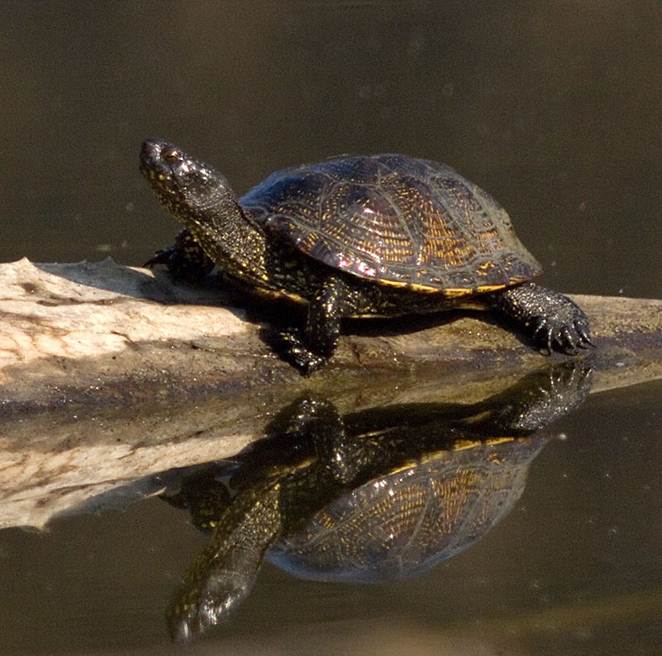 				      - mäsožravá, zákonom chránená